OCORRÊNCIA: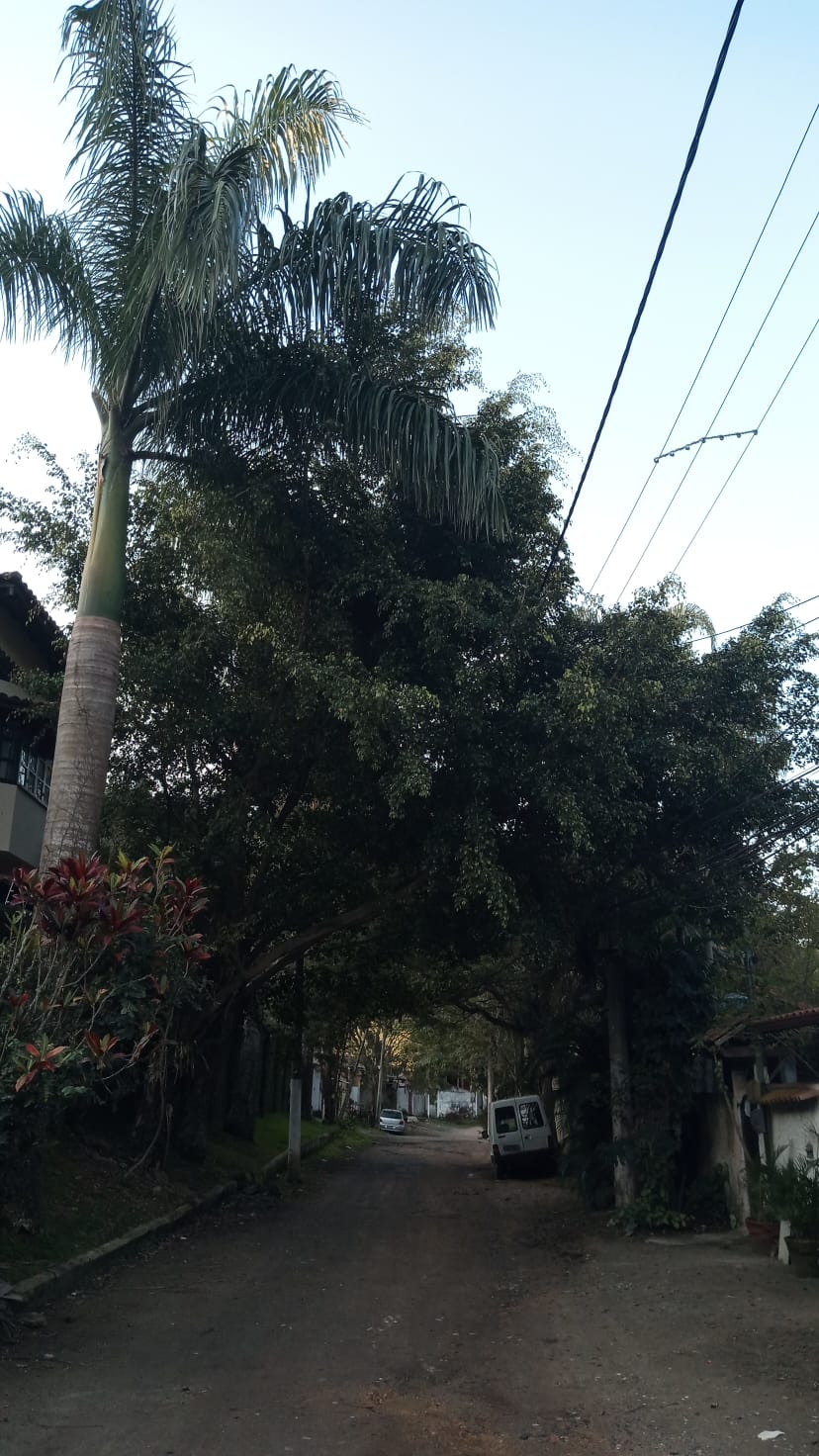 MAPA DO LOCAL: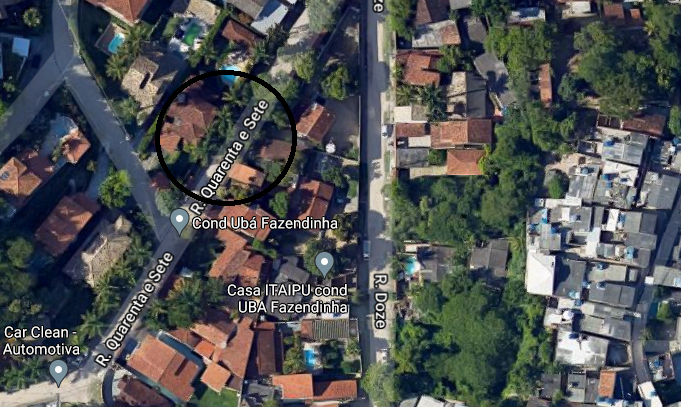 